Publicado en Bilbao el 17/05/2024 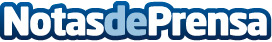 Gaztelu amplia su flota de furgonetas camper El tirón del caravaning en Bizkaia consolida la propuesta de Gaztelu Rent CarDatos de contacto:GazteluGaztelu688689674Nota de prensa publicada en: https://www.notasdeprensa.es/gaztelu-amplia-su-flota-de-furgonetas-camper_1 Categorias: Nacional País Vasco Turismo Movilidad y Transporte http://www.notasdeprensa.es